重庆智飞生物制品有限公司2021校园招聘武汉大学专场宣讲会时间：2021年10月19日18:30地点：医学部5号楼521教室一、公司简介重庆智飞生物制品股份有限公司目前已发展成为一家集疫苗、生物制品研发、生产、销售、推广、配送及进出口为一体的生物高科技企业，主营的人用疫苗为国家七大战略性新兴产业之一，发展前景广阔。公司网址：http://www.zhifeishengwu.com二、招聘需求目标年级：2022届统招本科及以上学历（一）重庆智飞生物制品股份有限公司工作地点：临床监查员：重庆、四川、湖南、广西、河北区域经理（销售类）：全国各地其他岗：重庆市江北区（二）安徽智飞龙科马生物制药有限公司工作地点：安徽合肥市高新区（三）北京智飞绿竹生物制药有限公司工作地点：北京亦庄经济技术开发区三、应聘流程（一）流程简历投递—宣讲会/双选会—初试—复试—offer—入职（二）简历投递及联系方式1、简历投递：（1）PC端地址https://zfsw.zhiye.com/Campus（2）二维码投递（扫描下方二维码了解更多招聘详情）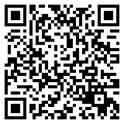 2、联系方式：智飞生物伍老师 023-88518698wuling@zhifeishengwu.cn安徽智飞龙科马李老师/朱老师18110919095  18110910253lkm-hr@zhifeishengwu.com北京智飞绿竹李老师010-67872257liran@zhifeishengwu.com（三）2022届校招全国QQ交流群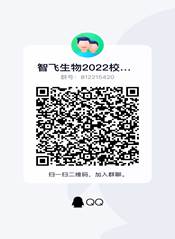 (四）智飞生物2022届秋招武汉大学微信群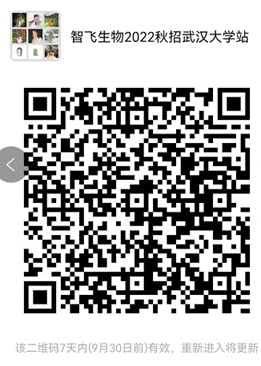 序号岗位人数学历专业1临床监查员12本科及以上预防医学、公共卫生、临床医学、生物、药学等相关专业2医学专员2硕士及以上流行病与卫生统计学、免疫学、卫生毒理学、公共卫生、临床医学、生物、药学等相关专业3研发项目管理专员1硕士及以上预防医学、公共卫生、临床医学、生物、药学等相关专业4国际注册专员1硕士及以上预防医学、公共卫生、临床医学、生物、药学等相关专业5系统开发工程师2本科及以上计算机、软件开发、信息管理与信息系统等相关专业6信息安全工程师1本科及以上计算机、信息安全等相关专业7财务专员5硕士及以上财务、会计等相关专业8区域经理（销售类）100本科专业不限，生物、医药、营销相关专业优先合计合计124序号岗位人数学历专业1研发员2博士分子生物学、微生物学、细胞生物学、生物统计学、临床医学等生物医学类相关专业2研发员50硕士分子生物学、微生物学、细胞生物学、生物统计学、临床医学等生物医学类相关专业3医学专员2硕士及以上基础医学、临床医学等医学类、流行病学或者统计学等相关专业4产品学术专员2硕士基础医学、临床医学等医学类、流行病学或者统计学等相关专业5药物警戒专员2硕士基础医学、临床医学等医学类、流行病学或者统计学等相关专业6生物制药工艺员200本科及以上生物技术、生物工程、制药工程、药学等相关专业；机械、会计、制冷等相关专业7临床监查员20本科及以上生物类、制药工程、药学、医学、统计学、管理学等相关专业8QA专员20本科及以上生物类、制药工程、药学、医学、统计学、管理学等相关专业9QC专员20本科及以上免疫学、生物技术类、药物分析、化学、药学、动物医学等相关专业合计合计318序号岗位人数学历专业1研发员20硕士分子生物学、微生物学、细胞生物学、生物统计学、临床医学等生物医学类相关专业2工艺员10硕士生物技术、生物工程、制药工程、药学等相关专业；机械、制冷等相关专业3临床监查员5本科及以上生物类、制药工程、药学、医学、统计学、管理学等相关专业4验证专员10本科及以上生物类、制药工程、药学、医学、统计学、机械等相关专业5QA专员10本科及以上生物类、制药工程、药学、医学、统计学等相关专业6微生物分析师5本科免疫学、生物技术、药物分析、化学、药学、动物医学等相关专业7原料分析工程师5本科免疫学、生物技术、药物分析、化学、药学等相关专业8仪器分析工程师3本科生物技术、生物工程、分析化学、有机化学等相关专业9设备动力工程师5本科及以上自动化、机电、机械等相关专业10发酵员20本科生物技术、生物工程、制药工程、药学等相关专业11纯化员20本科生物技术、生物工程、制药工程、药学等相关专业12洗配员10本科生物技术、生物工程、药品生产等相关专业123